Allegato 3SCHEDA PROGETTUALEPARTE APRESENTAZIONE COMPLESSIVA DEGLI INTERVENTI E DEL PARTENARIATO(DA COMPILARE A CURA DELL’ENTE PROPONENTE)TITOLO DEL PROGETTOENTE CAPOFILA DEL PROGETTOESPERIENZA DEL SOGGETTO CAPOFILA (allegare carta dei servizi se presente e/o curriculum ente)RESPONSABILE DELL’ATTUAZIONE DEL PROGETTONome e Cognome:Indirizzo e-mail:Telefono:COMPOSIZIONE E CARATTERISTICHE DEL PARTENARIATOElencare i partner e documentare le caratteristiche del partenariato, evidenziare le motivazioni chegiustificano la scelta dei partner, la genesi del partenariato stesso e la modalità di cogestione.Descrivere la rappresentatività di ogni partner, in particolare con riferimento all’esperienza pregressain tale ambito, e la complementarietà e integrazione delle competenze ed esperienze offerte dalpartenariato nel suo complesso.SEDI FISICHE INDIVIDUATE PER L’ATTUAZIONE DEL PROGETTO (o che si prevede di individuare in questocaso indicare la tempistica. Indicare anche se in uso gratuito o a pagamento)DURATA DEL PROGETTOData di avvio gg/mm/aa e data di conclusione gg/mm/aa1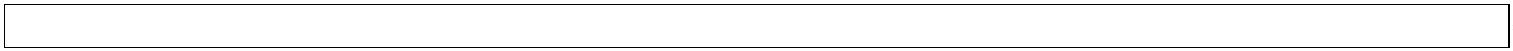 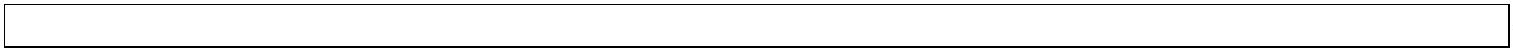 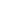 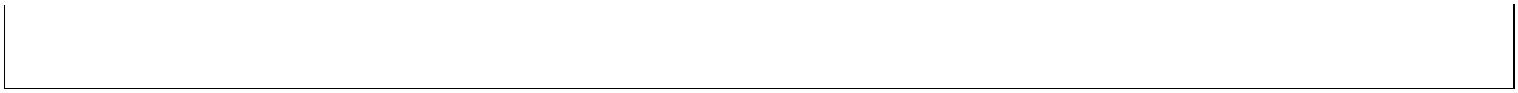 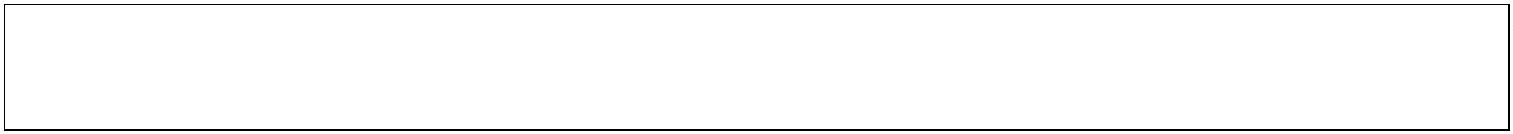 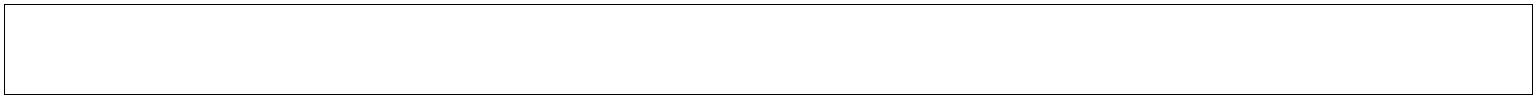 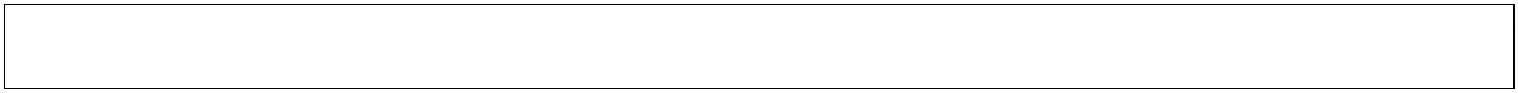 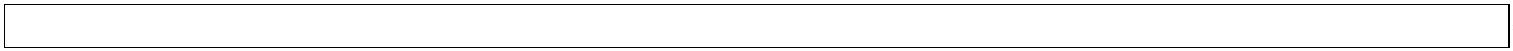 Allegato 3PARTE BPROPOSTA PROGETTUALEANALISI DEL TERRITORIO E DEL FABBISOGNO DELLE FAMIGLIEDESCRIZIONE DETTAGLIATA DELLE ATTIVITÀ E DEGLI INTERVENTI PREVISTIIndividuare e descrivere le attività previste, le metodologie di intervento, i luoghi di accesso el’organizzazione delle attività (es. orari di apertura, numero e tipologia di personale impiegato,struttura, …). Per ciascuna attività si chiede di indicare la tipologia ed il numero di destinatari a cuici si rivolge. Si chiede di dettagliare anche le azioni che prevedono un coinvolgimento attivo dellefamiglie. Indicare se si prevede di richiedere ai destinatari delle attività una compartecipazioneeconomica.Attività 1 (titolo) – Codice identificativo azioneDescrizione attività (indicando se si tratta di nuovo intervento oppure se interventi già presentimessi in rete)Tempistica di realizzazioneObiettivo specifico e risultato attesoN° e tipologia di personale impiegatoOre di servizio totaliPartner coinvolti e budget ipotizzatoTipologia e numero di destinatari previsti (precisare se nuclei famigliari o singoli)Attività 2 (titolo) – Codice identificativo azioneDescrizione attività (indicando se si tratta di nuovo intervento oppure se interventi già presentimessi in rete)Tempistica di realizzazioneObiettivo specifico e risultato attesoN° e tipologia di personale impiegatoOre di servizio totaliPartner coinvolti e budget ipotizzatoTipologia e numero di destinatari previsti (precisare se nuclei famigliari o singoli)…………………FASI DEL PROGETTOIndicare per ciascuna fase del progetto: gli obiettivi, le attività previste ed i risultati corrispondenti(compilare una riga per ogni fase del progetto)Fase DurataObiettivoAttività previste1Codice identificativo azioneCodice identificativo azioneRisultati attesi1231Specificare coerentemente con le attività sopra descritte.2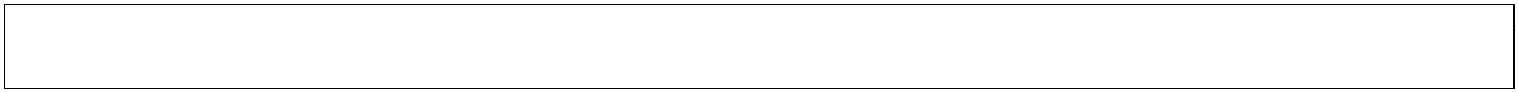 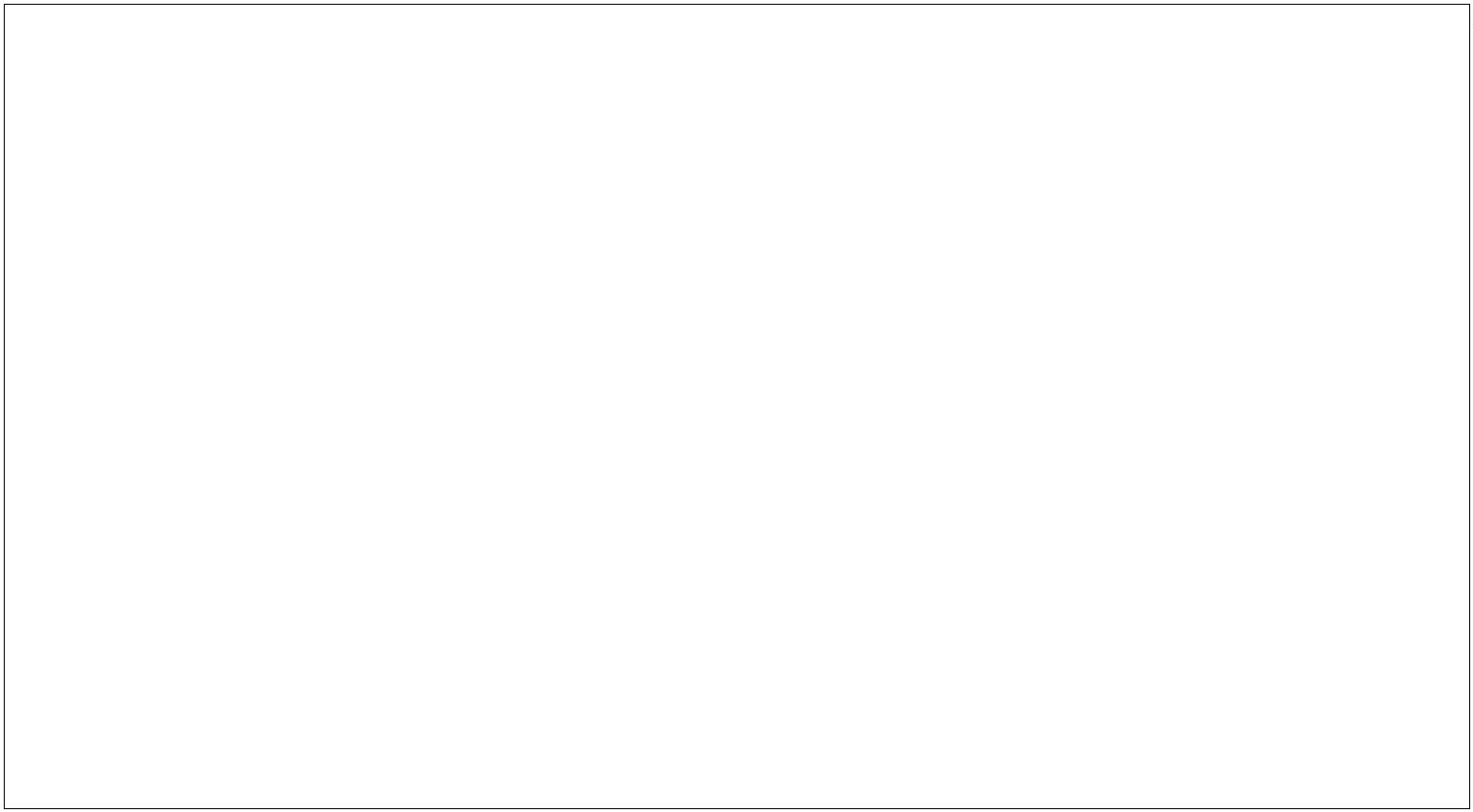 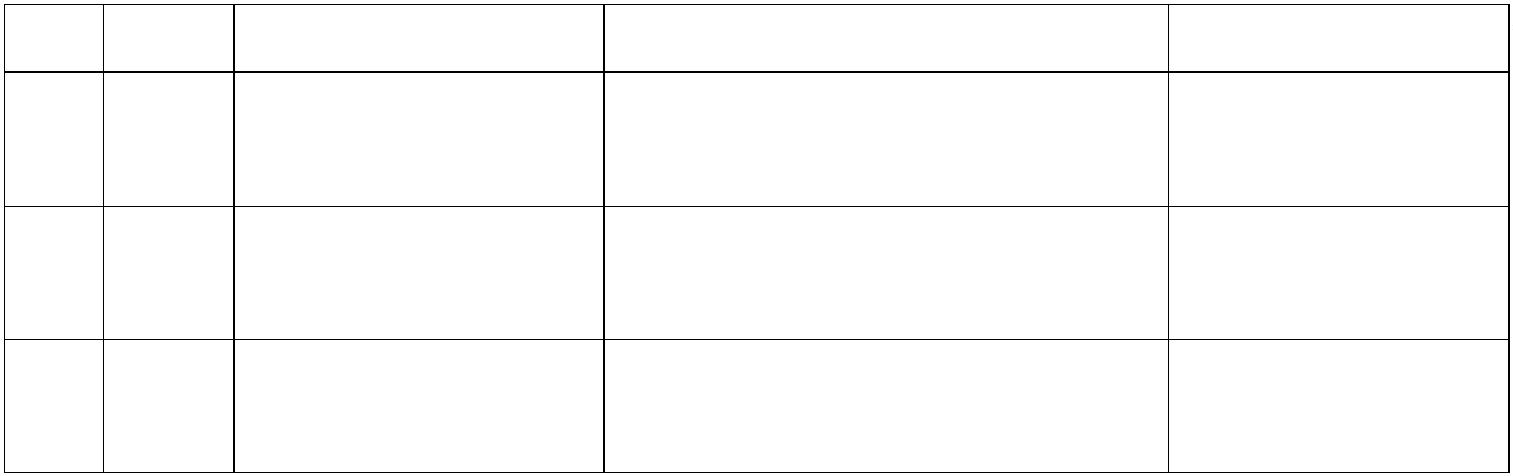 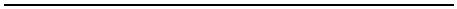 Allegato 3…COMPOSIZIONE TAVOLO DI COORDINAMENTO (dettagliare i componenti, i ruoli e il modello difunzionamento)INTEGRAZIONE DELLE AZIONI PROGETTUALI CON IL SISTEMA SOCIOSANITARIO, LA PROGRAMMAZIONETERRITORIALE, I PIANI DI CONCILIAZIONE, IL SISTEMA SCOLASTICO/EDUCATIVO E ALTRE RETI PRESENTISUL TERRITORIOPRESENZA DI UNA SCHEDA PROGETTUALE PER LE FAMIGLIE□□SiNoAllegare un facsimile3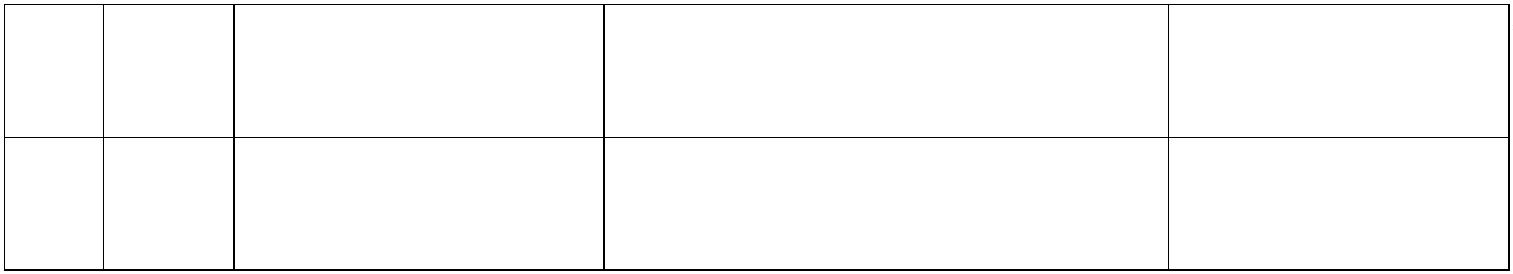 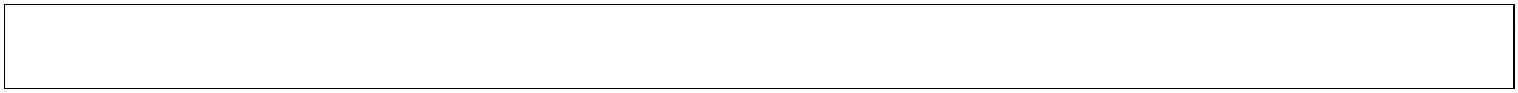 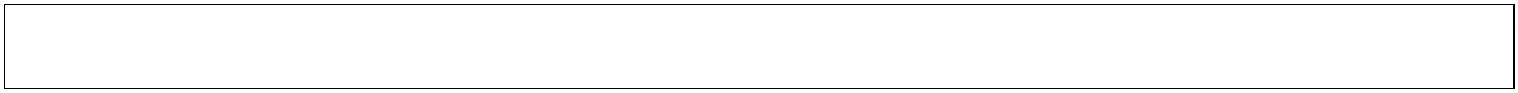 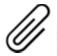 Allegato 3CARATTERE INNOVATIVO DEL PROGETTODescrivere il carattere innovativo (organizzativo, metodologico, strumentale) del progetto.STRUMENTI E INDICATORI DI MONITORAGGIO DELLE ATTIVITA’PERCORSI DI FORMAZIONE PER GLI OPERATORI (indicazione delle modalità di svolgimento, delletematiche affrontate e degli operatori coinvolti)IMPATTO SOCIALE DEL PROGETTODescrivere con quali azioni il progetto:-----Sosterrà le responsabilità delle famiglieCoinvolgerà le famiglie in modo attivo e promuoverà la solidarietà tra le famiglie stesse.Promuoverà la loro stabilitàLe sosterrà nel ricomporre i bisogni e i compiti di tutti i componenti della famigliaContribuirà a ridurre le disparità tra le famiglie stessePIANO DEI COSTIVoci di costoAttivitàImportoMassimalia) Personale interno edesternodi cui massimo 20% dellespese di personale perpersonale assunto ad hocper il progetto;b) costi per acquisti oammortamento di benic) costi per acquisti di servizispecifici per larealizzazione degliinterventid) Spese generali difunzionamento e gestionedel progettoMassimo 10% del costototale del progettodi cui massimo 10% delcosto totale del progettoper spese dicomunicazione/pubblicitàMassimo 5% del costototale del progettoe) ValorizzazionevolontariatolavoroSolo a valere sulcofinanziamento e nellamisura massima del 10%rispetto al totale del costodel progetto.TOTALEDI CUI CONTRIBUTO REGIONALE(70% max 50.000,00 euro)DI CUI COFINANZIAMENTO(almeno 30%)4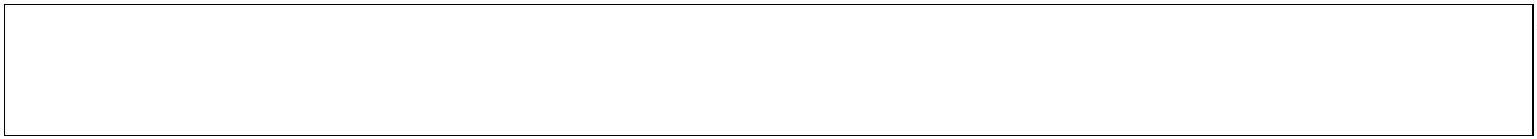 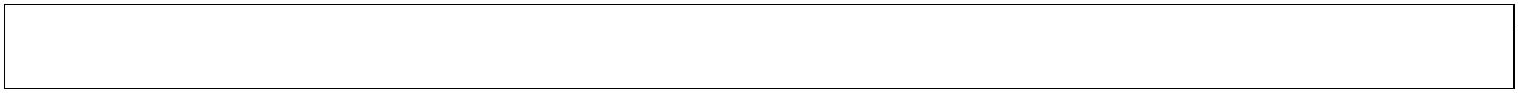 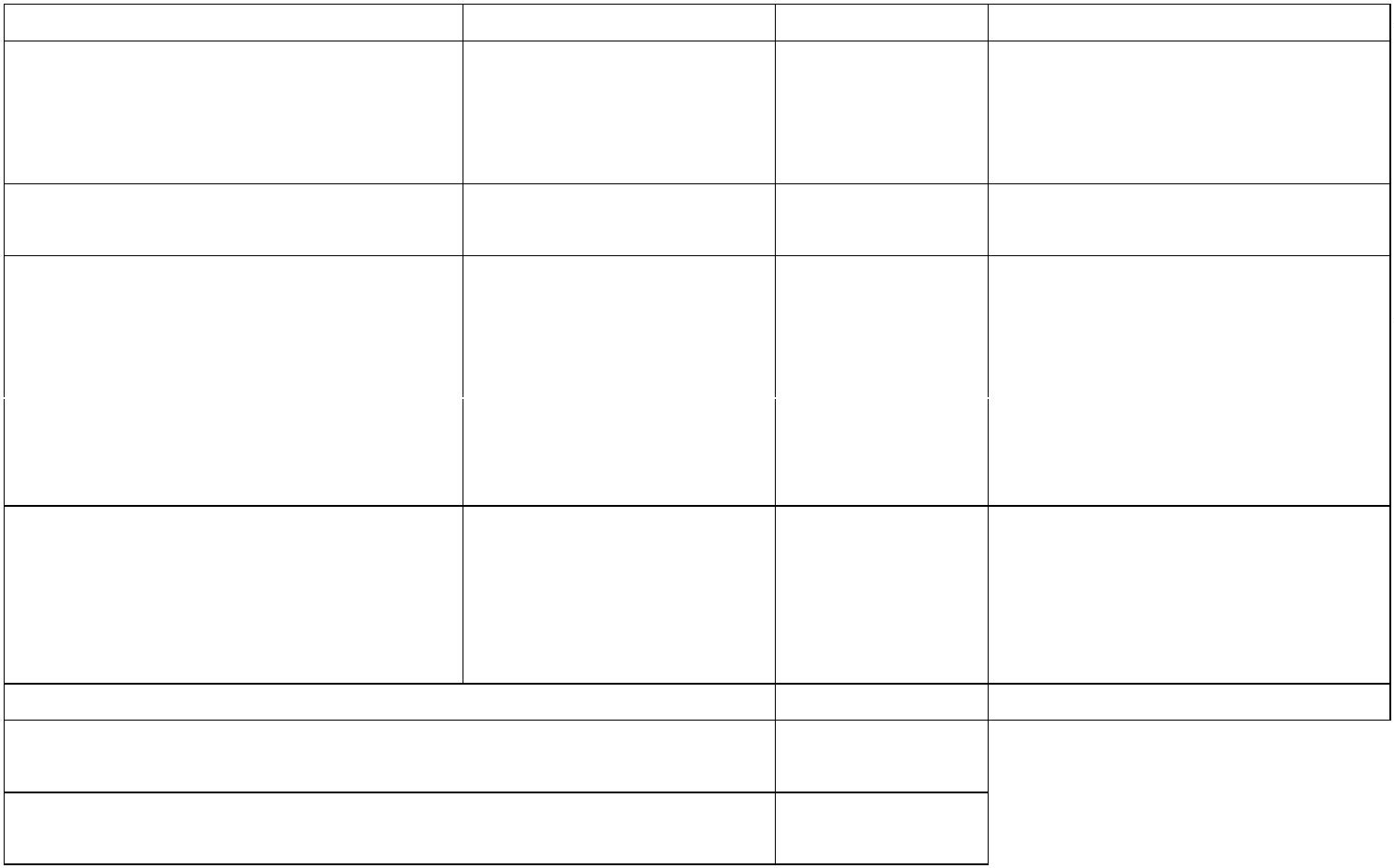 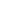 Allegato 3Cronoprogramma delle attivitàPrima annualitàCod. attività1Semestre 1Semestre 223456789101112(…)Seconda annualitàSemestre 3Semestre 4Cod. attività123456789101112(…)Il Legale Rappresentante o Soggettodelegato alla firma5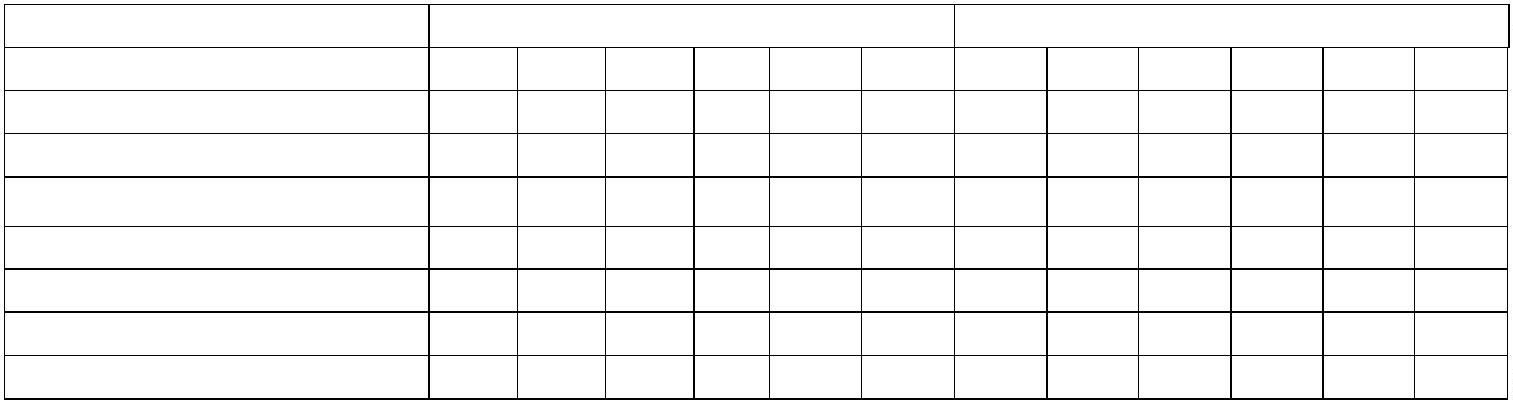 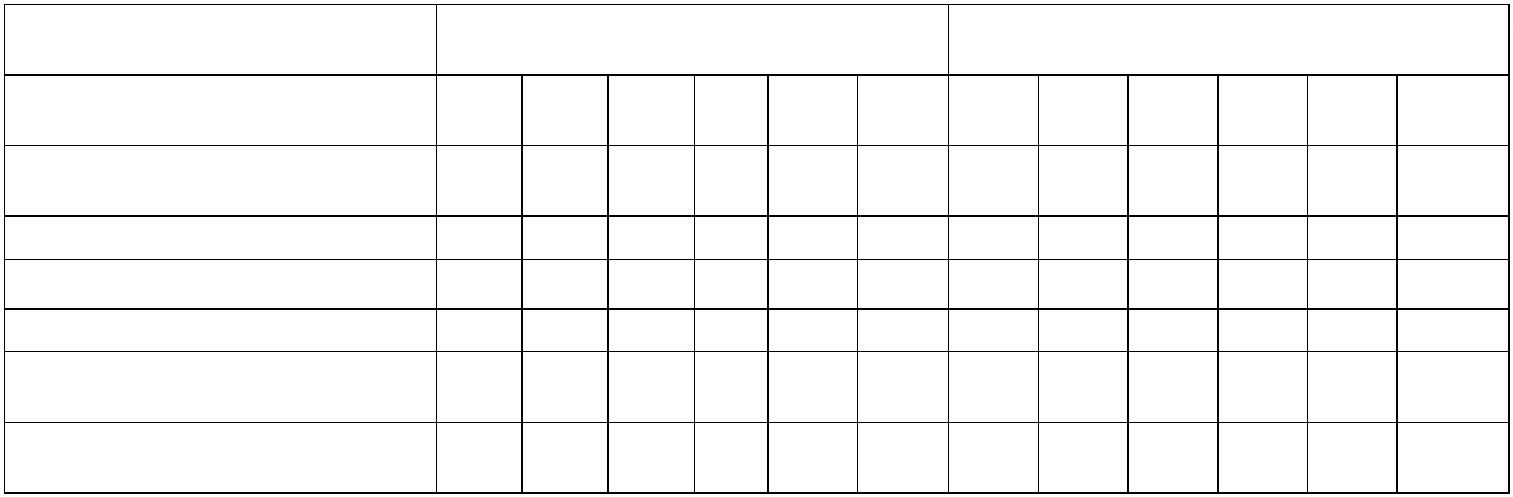 